แบบรายงานการปฏิบัติงานที่บ้าน (Work from home)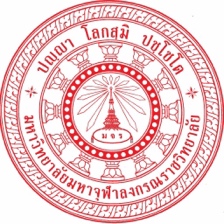 มหาวิทยาลัยมหาจุฬาลงกรณราชวิทยาลัยในระหว่างวันที่         เดือน                        พ.ศ. ๒๕๖๔ส่วนที่ 1 ข้อมูลส่วนบุคคลชื่อ........................................ฉายา...........................................นามสกุล..................................................................ตำแหน่ง..................................................................สังกัดงาน................................................................................ส่วนที่ 2 แบบรายงานและติดตามผลการปฏิบัติงานส่วนที่ 3 รับรองแบบรายงานและติดตามผลการปฏิบัติงานรายงานผลการปฏิบัติงานการติดตามและประเมินผลการปฏิบัติงานวันที่       เดือน                    พ.ศ. ๒๕๖๔...................................................................................................................................................................................................................................................................................................................................................................................................................................................................................................................................................................................................................................................................................................................................................... สำเร็จ .............. ชิ้น ไม่สำเร็จ...........ชิ้นเนื่องจาก............................................................................................................................. ......................................................................                       หัวหน้างาน.........................................          วันที่..........................................วันที่      เดือน                    พ.ศ. ๒๕๖๔..................................................................................................................................................................................................................................................................................................................................................................................................................................................................................................................................................................................................................................................................................................................................................... สำเร็จ .............. ชิ้น ไม่สำเร็จ...........ชิ้นเนื่องจาก.....................................................................................................................................................................................................................     หัวหน้างาน.........................................           วันที่..........................................วันที่      เดือน                    พ.ศ. ๒๕๖๔..................................................................................................................................................................................................................................................................................................................................................................................................................................................................................................................................................................................................................................................................................................................................................... สำเร็จ .............. ชิ้น ไม่สำเร็จ...........ชิ้นเนื่องจาก.....................................................................................................................................................................................................................     หัวหน้างาน.........................................           วันที่..........................................วันที่       เดือน                    พ.ศ. ๒๕๖๔..................................................................................................................................................................................................................................................................................................................................................................................................................................................................................................................................................................................................................................................................................................................................................... สำเร็จ .............. ชิ้น ไม่สำเร็จ...........ชิ้นเนื่องจาก.....................................................................................................................................................................................................................     หัวหน้างาน.........................................           วันที่..........................................วันที่          เดือน                    พ.ศ. ๒๕๖๔..................................................................................................................................................................................................................................................................................................................................................................................................................................................................................................................................................................................................................................................................................................................................................... สำเร็จ .............. ชิ้น ไม่สำเร็จ...........ชิ้นเนื่องจาก.....................................................................................................................................................................................................................     หัวหน้างาน.........................................           วันที่..........................................วันที่          เดือน                    พ.ศ. ๒๕๖๔..................................................................................................................................................................................................................................................................................................................................................................................................................................................................................................................................................................................................................................................................................................................................................... สำเร็จ .............. ชิ้น ไม่สำเร็จ...........ชิ้นเนื่องจาก.....................................................................................................................................................................................................................     หัวหน้างาน.........................................           วันที่..........................................วันที่          เดือน                    พ.ศ. ๒๕๖๔..................................................................................................................................................................................................................................................................................................................................................................................................................................................................................................................................................................................................................................................................................................................................................... สำเร็จ .............. ชิ้น ไม่สำเร็จ...........ชิ้นเนื่องจาก.....................................................................................................................................................................................................................     หัวหน้างาน.........................................           วันที่..........................................วันที่          เดือน                    พ.ศ. ๒๕๖๔.............................................................................................................................................................................................................................................................................................................................................................................................................................................................................................................................................................................................................................................................................................................................................................................................................................................................................. สำเร็จ .............. ชิ้น ไม่สำเร็จ...........ชิ้นเนื่องจาก.....................................................................................................................................................................................................................     หัวหน้างาน.........................................           วันที่..........................................วันที่          เดือน                    พ.ศ. ๒๕๖๔..................................................................................................................................................................................................................................................................................................................................................................................................................................................................................................................................................................................................................................................................................................................................................... สำเร็จ .............. ชิ้น ไม่สำเร็จ...........ชิ้นเนื่องจาก..............................................................................................................................................     หัวหน้างาน.........................................           วันที่..........................................วันที่          เดือน                    พ.ศ. ๒๕๖๔..................................................................................................................................................................................................................................................................................................................................................................................................................................................................................................................................................................................................................................................................................................................................................... สำเร็จ .............. ชิ้น ไม่สำเร็จ...........ชิ้นเนื่องจาก.....................................................................................................................................................................................................................     หัวหน้างาน.........................................           วันที่..........................................วันที่          เดือน                    พ.ศ. ๒๕๖๔..................................................................................................................................................................................................................................................................................................................................................................................................................................................................................................................................................................................................................................................................................................................................................... สำเร็จ .............. ชิ้น ไม่สำเร็จ...........ชิ้นเนื่องจาก.....................................................................................................................................................................................................................     หัวหน้างาน.........................................           วันที่..........................................วันที่          เดือน                    พ.ศ. ๒๕๖๔..................................................................................................................................................................................................................................................................................................................................................................................................................................................................................................................................................................................................................................................................................................................................................... สำเร็จ .............. ชิ้น ไม่สำเร็จ...........ชิ้นเนื่องจาก.....................................................................................................................................................................................................................     หัวหน้างาน.........................................           วันที่..........................................หัวหน้างาน(ชื่อ................................................)ตำแหน่ง.........................................วันที่รับรองรายงาน........................หมายเหตุ : ๑. สำหรับผู้บริหาร ให้ผู้อำนวยรับรองผลการปฏิบัติงาน   ๒. สำหรับบุคลากรและลูกจ้าง ให้ผู้อำนวยการส่วนงาน/สำนัก รับรองผลการปฏิบัติงาน